July 13th, 2018Mr. Mark L. Johnson, Executive SecretaryWashington Utilities and Transportation Commission1300 South Evergreen Park Drive SWOlympia, WA 98504-7250Re:	FCC annual 481 filing Docket No. UT-180004Dear Mr. Johnson:Enclosed is a copy of FCC Form 481 and supporting documents for 2018.  Please contact me should you require any additional information.Sincerely,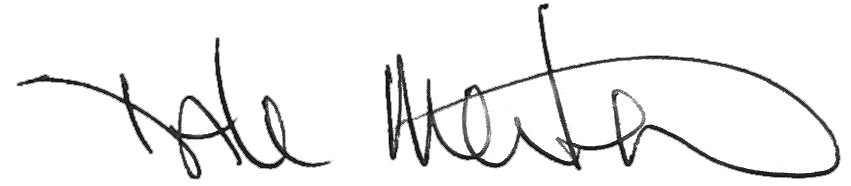 Dale MertenChief Operating Officer